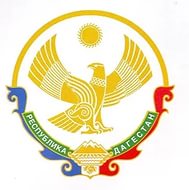 МИНИСТЕРСТВО ОБРАЗОВАНИЯ И НАУКИ РЕСПУБЛИКИ ДАГЕСТАНГКОУ РД «Сангарская средняя общеобразовательная школаЛакского района»368071.Республика Дагестан,Лакский район с Сангар.  sangar.sosh@mail.ru              тел:+79285205835ПРИКАЗ№ 14	от 07.09.2022 года«О проведении школьного этапа Всероссийской олимпиады школьниковв 2022-2023 учебном году»     В соответствии с Порядком проведения Всероссийской олимпиады школьников, утвержденным приказом Министерства образования и науки РФ от 18.11.2013г. №1252,  приказом Министерства образования и науки РД от 09 сентября 2022г. № 1820-08/20 «О проведении школьного, муниципального и регионального этапов Всероссийской олимпиады школьников в РД в 2022-2023 учебном году»,  Приказываю:1. Провести школьный этап Всероссийской олимпиады школьников для учащихся 4-11 классов согласно графику (приложение 1). 2. Утвердить- состав оргкомитета школьного этапа Всероссийской олимпиады школьников (приложение 2).- состав жюри школьного этапа Всероссийской олимпиады школьников (приложение 3).3. Назначить ответственным за проведение школьного этапа Всероссийской олимпиады школьников в 2022-2023 учебном году заместителя директора по УВР Гаджиеву Х.М.4. Гаджиевой Х.М.. обеспечить контроль:- за своевременностью получения текстовых олимпиадных заданий, соблюдением информационной безопасности;- за правильностью проверки олимпиадных работ участников школьного этапа олимпиады в соответствии с требованиями;- за обеспечение кодирования работ участников школьного этапа олимпиады;- за сохранностью олимпиадных работ учащихся;- за своевременное предоставление протоколов результатов в РУО. 5. Классным руководителям 4-11 классов:- проинформировать обучающихся и их родителей (законных представителей) о порядке и времени проведения этапов олимпиады;- обеспечить сбор заявлений у родителей (законных представителей) обучающихся, желающих принять участие в олимпиаде, об ознакомлении с порядком проведения Всероссийской олимпиады школьников;- обеспечить сбор согласий на обработку персональных данных у родителей (законных представителей) обучающихся.6. Ответственной за школьный сайт Батыргазиеву И.Г. опубликовать всю необходимую информацию о проведении школьного этапа Всероссийской олимпиады школьников на сайте школы.7. Контроль за исполнение настоящего приказа оставляю за собой. Директор ГКОУ РД «Сангарская СОШ Лакского района»                                                     ________Ахмедова М.М.Приложение 1 График проведения школьного  этапа Всероссийской олимпиады школьниковв ГКОУ РД «Сангарская СОШ Лакского района» 2022-2023 учебном годуПриложение 2Состав оргкомитета школьного этапа Всероссийской олимпиады школьников ГКОУ РД «Сангарская СОШ Лакского района» в 2022-2023 учебном году№ Сроки проведенияПредметКлассыРежим проведенияОрганизатор проведенияСроки предоставления протокола и работ122 сентябряОБЖ5-11очноОО03.10.2022211-12 октябряАнглийский язык5-11очноОО03.10.2022527-28 сентябряЭкология5-11очноОО03.10.202265-6 октябряРусский язык7-11очноОО03.10.2022828-29 сентябряФизкультура5-11очноОО03.10.2022927 сентябряФизика7-11дистанционноОбразовательный центр «Сириус»25.10.2022107 октябряОбществознание5-11очноОО25.10.20221215-16 октябряИстория5-11очноОО25.10.20221311 октябряБиология5-11дистанционноОбразовательный центр «Сириус»25.10.2022156-7 октябряТехнология5-11очноОО01.11.20221630сентября-1 октябряЛитература5-11очноОО01.11.20221713 октябряАстрономия5-11дистанционноОбразовательный центр «Сириус»01.11.20221916 октябряЛитература5-6очноОО01.11.20222027-28 октябряГеография5-11очноОО01.11.20222121-22 октябряПраво5-11очноОО01.11.20222218 октябряМатематика9-11дистанционноОбразовательный центр «Сириус»01.11.2022258 октябряЭкономика5-11очноОО10.11.2022264 октябряХимия7-11дистанционноОбразовательный центр «Сириус»10.11.20222728 октябряИскусство (МХК)7-11очноОО10.11.20222825 октябряИнформатика и ИКТ5-11дистанционноОбразовательный центр «Сириус»10.11.2022№ п/пПредметФ.И.О. учителя1БиологияГаджиева Х.М.2ЛитератураМусаева З.А.3ЭкологияГаджиева Х.М.4ОБЖАхмедов З.А.5ОбществознаниеГасанова М.М.6Английский языкУмалатова А.С.7АстрономияДандамаев Ш.О.8Искусство МХКГасанова Э.И.9ФизикаДандамаев Ш.О.10Русский языкМусаева З.А.Идрисову З.С.11ФизкультураАйдиев Б.Я.12ИсторияГасанова М.М.13ГеграфияВагабов З.А.14ЭкономикаГасанова М.М.15МатематикаАлиев С.К.16ХимияГаджиева Х.М,17ТехнологияГасанова Э.И.18ПравоГасанова М.М.19ИнформатикаВагабов З.А.